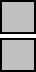 F.DATOSFAMILIARES REFERIDOS A31DEDICIEMBRE DE 2020 (miembros dela familiaqueresiden enelmismodomicilio)3INFORMACIÓNDEINTERÉSPARAELALUMNO:En cumplimiento de la normativa de protección de datos personales le informamos que sus datos serán incorporados altratamiento denominado Becas y Ayudas SG Becas, titularidad del Ministerio de Educación y Formación Profesional, cuyainformaciónbásicaeslasiguiente:Responsabledeltratamiento:DirecciónGeneraldePlanificaciónyGestiónEducativaFinalidad:Tramitacióndelasconvocatoriasdebecasyayudasy,ensucaso,larevocacióndelasmismas.Elinteresadopodráejercerlosderechosdeacceso,rectificación,supresión,limitacióndeltratamiento,portabilidaddelosdatos,oposiciónyanoserobjetodedecisionesindividualesautomatizadasLosdatosobjetodeltratamientosonidentificativos,personales,académicosyeconómicosdelsolicitante,asícomo delosintegrantesdelaunidadfamiliar,siemprequeseannecesariosparalaresolucióndelasolicituddebeca/ayuda.Apartedelosdatosqueproporcionaelinteresadotambiénseobtienendatosatravésdelaconsultaaotrasadministraciones,previaautorizacióndelinteresado.Puedeconsultarinformaciónadicionalsobrelaincorporacióndedatosdecarácterpersonalenlapágina5deesteimpreso.Elalumnoosupadre/madre/tutorenelcasodesermenordeedadDECLARA:Queaceptanlasbasesdelaconvocatoriaparalaquesolicitalaayuda.Que quedan enterados de que la inexactitud de las circunstancias declaradas dará lugar a ladenegaciónorevocación delabecao ayuda.Quetienen conocimiento de que en caso de obtener otra beca o ayuda para adquisición delibros y/o material didácticoprocedente de cualquier Administración o entidad pública oprivadaparaelcurso2021/22,deberácomunicarloalaAdministraciónEducativa.-		Obtienerentasenelextranjero:SI	NO(Indiquecon unaXloqueproceda)En caso afirmativo, consigne a continuación la cantidad en la moneda que corresponda,segúnelPaísenelquesehanpercibido,yjustifiquedocumentalmente:.......................................................Que  SI	NO	dasuautorizaciónpara,encasodeque elórganogestorloestime oportuno, recibir notificacionesrelacionadas con la solicitud de esta ayuda en elnúmerodeteléfono móvilindicadoenlapágina1.(IndiqueconunaXloqueproceda).QueautorizanalaAdministracióneducativaahacerpúblicoslosdatosrelativosalasubvenciónconcedida,tantoenloqueserefierealbeneficiariocomoalimporterecibido.En(lugar)………………………a(fecha)…………………FIRMADELALUMNOODELPADRE/MADRE/TUTORenelcasodealumnosmenoresdeedadFdo.:……………………………………………………INFORMACIÓNADICIONALSOBREELTRATAMIENTODEDATOS.BECASYAYUDAS.S.GDEBECASResponsable:DIRECCIONGENERALDEPLANIFICACIÓNYGESTIÓNEDUCATIVADatosdecontactodelresponsable:C/Alcalá,34,28004-MADRIDContactodelDelegadodeProteccióndeDatos:SUBDIRECCIÓNGENERALDEATENCIÓNalCiudadano,DOCUMENTACIÓNYPUBLICACIONES,dpd@educacion.gob.esFinalidad:TRAMITACIÓNDESOLICITUDESDEBECASYAYUDASASÍCOMOSUREVOCACIÓN,SIPROCEDEPlazoocriteriosdeconservación:ELESTABLECIDOENLANORMATIVAREGULADORADEARCHIVOSDELAADMINISTRACIÓNy,entodocaso,duranteeltiemponecesarioparalatramitaciónyrecursos.Decisionesautomatizadas:NOEXISTENLegitimaciónobasejurídica:NORMATIVAREGULADORADELASBECASYAYUDAS.REALDECRETODEESTRUCTURADELDEPARTAMENTO.DestinatariosOtrasadministracionesencasodequeseanecesarioparalatramitaciónyresoluciónyenlossupuestoslegalmenteestablecidos.DerechosPuedeustedejercitarlosderechosdelosartículos15al22delRGPDqueseandeaplicacióndeacuerdoalabasejurídicadeltratamiento.PodráhacerloenlasedeelectrónicadelMinisterio,presencialmenteenlasoficinasderegistrooporcorreopostal.Formularioparaelejerciciodelosderechoshttp://www.educacionyfp.gob.es/servicios-al-ciudadano/catalogo/varios/proteccion-datos.htmlAutoridaddeControlAGENCIAESPAÑOLADEPROTECCIONDEDATOShttps://www.aepd.es/ProcedenciaLOSDATOSLOSPROPORCIONAELINTERESADOtantoparalaconvocatoriaactualcomoparaconvocatoriasanterioresenlasquehayaparticipado.Asimismo,seobtienendatosatravésdeconsultaaotrasadministraciones,previaautorizacióndelinteresado.CategoríadeDatosPersonalesIDENTIFICATIVOS,PERSONALES,ACADÉMICOSYECONÓMICOSdelsolicitante,asícomodelosintegrantesdelaunidadfamiliar,cuandoseannecesariosparalaresolucióndelasolicituddebeca......................................................................................................................................................................................SOLICITUDDEAYUDASPARAADQUISICIÓNDELIBROSYMATERIALDIDÁCTICOCURSO2021/2022NOMBREYAPELLIDOS..............................................................................................................................N.I.F..........................DOMICILIO...................................................................................................................................................................................CENTRODEESTUDIOS...............................................................................................................................................................ESTUDIOSQUEREALIZA............................................................................................................................................................ESTERESGUARDONOESVÁLIDOSINELSELLOYFECHADELAOFICINA RECEPTORANORMASPARALACORRECTACUMPLIMENTACIÓNDELIMPRESOUtiliceletradeimprenta,sinenmiendasnitachaduras,siguiendolasinstruccionesqueencadacasoseindican.Losrecuadrossombreadossonparalaadministración,asícomoaquellosenqueseindicaexpresamente.Es importante consignar las firmas que en cada caso se solicitan pero, sobre todo, lasrequeridasenlapágina3paraautorizaralaAdministracióneducativaaobtenerdatosdeotras administraciones en caso de que sea necesario. Asimismo, no olviden firmar lapágina4porpartedelPADRE/MADRE/TUTOR.PÁGINA1:Apartado1:ESTUDIOSConsignaráelPAÍSenqueradicaelcentroeducativo.ApartadoA:DATOSPERSONALESSecumplimentaráensutotalidad,exceptolacasillasombreadacorrespondientealCódigodepaís.En “profesión del sustentador principal (persona que aporta la mayor cifra de ingresos)consignará el trabajo que se realiza, trasladando, además, el código de dos dígitos quecorrespondaadichaocupación,segúnlasiguientetabla:ApartadoB:DOMICILIOEsteapartadoserefierealdomiciliocorrespondientealaunidadfamiliardelalumno.En“tipodevía”,seconsignarálamismasegúnlossiguientescódigos:1.-calle;2.-plaza;3.-avenida;4.-paseo;5.-ronda;6.-carretera;7.-travesía;	8.-urbanización;9.-otros.ApartadosCyD:NODEBENSERCUMPLIMENTADOSPORELALUMNOApartadoE:SITUACIONESESPECÍFICASDeberásercumplimentadoporlosalumnosycertificadoporelDirectordelcentroeducativo.PÁGINA2:En el apartado G deberá marcar en el caso de que se den alguna o algunas de las circunstanciasque se especifican. En caso afirmativo, para que tales circunstancias puedan ser tenidas en cuentaenlaresolucióndelasolicituddebecadeberáacreditarlasdocumentalmentepresentandojuntoalasolicitudladocumentaciónqueensucasocorresponda.PÁGINA3:SEDETALLARÁNLOSDATOSPERSONALESDETODOSLOSMIEMBROSCOMPUTABLESDELAFAMILIAQUERESIDANENELMISMODOMICILIOA31DEDICIEMBREDE2020Paracadaunodeestosmiembrosseconsignaráobligatoriamentelasiguienteinformación:CLASEDEPARENTESCOCONELALUMNOADEMÁSDELOSQUEFIGURANENELIMPRESO(Ej.“hermano”;“abuelo”,etc.)NIF/NIEdecadaunodelosmiembros,nosiendoválidoningúnotrodocumentocomoelpasaporte,etc.APELLIDOSYNOMBREFECHADENACIMIENTOESTADOCIVIL(soltero,casado,viudo,divorciado,etc.)PROFESIÓNOESTUDIOSQUEREALIZAYLOCALIDADENQUEDESARROLLADICHAACTIVIDAD.ParacumplimentarlosdatosrelativosalaSITUACIÓNLABORAL(1),seconsignaránlasletrascorrespondientes alas siguientescondiciones:E.-estudiante	I.-invalidezA.-trabajador/aenactivo	J.-jubilado/aD.-desempleado/a	M.-amo/adecasaEnelcasodequesehayandadovariassituacionesduranteelaño2019,seindicarántodasellas.Especificarátambién,paracadaunodelosmiembrosdelafamilia,exceptoparalospadres,sipadeceonoalgúngradodediscapacidadoficialmentereconocido.NODEBERÁCUMPLIMENTARLACOLUMNASOMBREADA,CORRESPONDIENTEALSUSTENTADORPRINCIPALDELAFAMILIAPÁGINA4:Enestapáginaelpadre,madre,tutororepresentantelegalenelcasodealumnosmenoresde18añosfirmaráladeclaraciónrequeridaporlasbasesdelaconvocatoria,asícomolasolicitud.PÁGINA5:Alfinaldeestapáginafiguraelresguardodesolicitud,quedeberásercumplimentadoporelalumnoyconservadounavezselladoyfechadoporlaoficinareceptorayserviráparaacreditarlapresentacióndesusolicituddeayuda.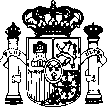 MINISTERIODEEDUCACIÓNYFORMACIÓNPROFESIONALSOLICITUDDEAYUDASPARAADQUISICIÓNDELIBROSDETEXTOYMATERIALDIDÁCTICOEINFORMÁTICO. CENTROSDOCENTES EN ELEXTERIORCURSO2021/2022SOLICITUDDEAYUDASPARAADQUISICIÓNDELIBROSDETEXTOYMATERIALDIDÁCTICOEINFORMÁTICO. CENTROSDOCENTES EN ELEXTERIORCURSO2021/2022SOLICITUDDEAYUDASPARAADQUISICIÓNDELIBROSDETEXTOYMATERIALDIDÁCTICOEINFORMÁTICO. CENTROSDOCENTES EN ELEXTERIORCURSO2021/2022FASEFASEFASE1.ESTUDIOSPAÍSENQUERADICAELCENTROENQUECURSARÁESTUDIOSEN2021/22......................................................................	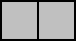 1.ESTUDIOSPAÍSENQUERADICAELCENTROENQUECURSARÁESTUDIOSEN2021/22......................................................................	A.DATOSPERSONALESDELALUMNOPRIMERAPELLIDO	SEGUNDOAPELLIDONOMBRE	NIF/NIEDELALUMNO	SEXO	FECHADENACIMIENTO(Marquecon X  lo que proceda)HOMBREPROFESIÓNDELSUSTENTADORPRINCIPALDELAFAMILIA  CÓDIGO(Verinstrucciones)	MUJER¿ESEXTRANJERO?	SI	NO	NACIONALIDAD	CÓDIGOPAÍSTELÉFONO(conprefijo)	CORREOELECTRÓNICOTELÉFONOMÓVIL	(ELCORREOELECTRÓNICOESOBLIGATORIO)A.DATOSPERSONALESDELALUMNOPRIMERAPELLIDO	SEGUNDOAPELLIDONOMBRE	NIF/NIEDELALUMNO	SEXO	FECHADENACIMIENTO(Marquecon X  lo que proceda)HOMBREPROFESIÓNDELSUSTENTADORPRINCIPALDELAFAMILIA  CÓDIGO(Verinstrucciones)	MUJER¿ESEXTRANJERO?	SI	NO	NACIONALIDAD	CÓDIGOPAÍSTELÉFONO(conprefijo)	CORREOELECTRÓNICOTELÉFONOMÓVIL	(ELCORREOELECTRÓNICOESOBLIGATORIO)B.DOMICILIOFAMILIARTIPODEVÍA(Verinstrucciones)	NOMBREDELAVÍA……………………………………………….NÚMERO	ESCALERA  PISO	LETRAPAÍS	LOCALIDAD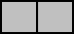 CÓDIGOPOSTALB.DOMICILIOFAMILIARTIPODEVÍA(Verinstrucciones)	NOMBREDELAVÍA……………………………………………….NÚMERO	ESCALERA  PISO	LETRAPAÍS	LOCALIDADCÓDIGOPOSTALC.DATOSACUMPLIMENTARPORLAADMINISTRACIÓN¿ELALUMNOPERCIBIÓAYUDADELIBROSEN2019/20?:SI	NO¿REPITECURSO?:	SÍ	NOC.DATOSACUMPLIMENTARPORLAADMINISTRACIÓN¿ELALUMNOPERCIBIÓAYUDADELIBROSEN2019/20?:SI	NO¿REPITECURSO?:	SÍ	NONºdemiembroscomputables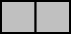 Ingresosextranjero	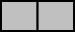 Euros	céntimosDEDUCCIONESFamilianumerosa	Númerodehermanos/asNºafectados/asdiscapacidad33%Nºafectados/asdiscapacidad65%Hermanos/asuniversitarios/asfueradeldomiciliofamiliarOrfandadabsolutaD.DATOSACADÉMICOSYDELCENTRODONDETIENERESERVADEPLAZA(AcumplimentarporelPresidente delConsejoEscolar/ Director)CURSOQUEREALIZARÁEN2021/22	NIVELDEESTUDIOSCENTROENELQUECURSARÁESTUDIOSEN2021/22		CÓDIGODOMICILIODELCENTRO	LOCALIDADTIPODECENTRO:PÚBLICOE.SITUACIONESESPECÍFICAS.Elalumnomarcarácon(X)siseencuentraenalgunadelassiguientessituaciones,queseráncertificadasporelPresidentedelConsejoEscolar/Director¿REPITECURSO?SÍ	NOELALUMNOPERTENECEAFAMILIANUMEROSAGENERAL:	SI	NOELALUMNOPERTENECEAFAMILIANUMEROSAESPECIAL:	SI	NOD./Dª	,comoPresidentedelConsejoEscolar,certificaqueelalumnoalqueserefiereestasolicitud,seencuentraenalgunadelassituacionesqueseespecificanenesteapartado...............................................................................,a.....................de	de2021SELLODELCENTRO	(FIRMA)D.DATOSACADÉMICOSYDELCENTRODONDETIENERESERVADEPLAZA(AcumplimentarporelPresidente delConsejoEscolar/ Director)CURSOQUEREALIZARÁEN2021/22	NIVELDEESTUDIOSCENTROENELQUECURSARÁESTUDIOSEN2021/22		CÓDIGODOMICILIODELCENTRO	LOCALIDADTIPODECENTRO:PÚBLICOE.SITUACIONESESPECÍFICAS.Elalumnomarcarácon(X)siseencuentraenalgunadelassiguientessituaciones,queseráncertificadasporelPresidentedelConsejoEscolar/Director¿REPITECURSO?SÍ	NOELALUMNOPERTENECEAFAMILIANUMEROSAGENERAL:	SI	NOELALUMNOPERTENECEAFAMILIANUMEROSAESPECIAL:	SI	NOD./Dª	,comoPresidentedelConsejoEscolar,certificaqueelalumnoalqueserefiereestasolicitud,seencuentraenalgunadelassituacionesqueseespecificanenesteapartado...............................................................................,a.....................de	de2021SELLODELCENTRO	(FIRMA)MINISTERIODEEDUCACIÓNYFORMACIÓNPROFESIONALSOLICITUDDEAYUDASPARAADQUISICIÓNDELIBROSDETEXTOYMATERIALDIDÁCTICOE INFORMÁTICO.CENTROS DOCENTESEN ELEXTERIORCURSO2021/2022G.SITUACIONESDECLARADASPORELALUMNOMARQUECONXSISEENCUENTRAENALGUNAOALGUNASDELASSIGUIENTESSITUACIONESQUE,ENTODOCASO,DEBERÁNSERACREDITADASCONLADOCUMENTACIÓNALAQUESEHACEREFERENCIAENLACONVOCATORIAENSITUACIÓNDEACOGIMIENTOVÍCTIMAOHIJODEVÍCTIMADEVIOLENCIADEGÉNEROVÍCTIMADE TERRORISMOSITUACIONESAEFECTOSDEDEDUCCIONESDELARENTAMARQUECONUNAXLA/SQUECORRESPONDA/NYJUSTIFÍQUELA/SDOCUMENTALMENTE.PARASERTENIDASENCUENTADEBERÁ ACREDITARSEQUE CONCURRÍANA 31 DE DICIEMBRE DE2020.CONDICIONDEFAMILIANUMEROSA:GENERALESPECIALCONDICIONDEDISCAPACIDADREFERIDAALALUMNOY/OSUSHERMANOSIgual o superior a 33%	Nºhermanosafectadosincluido elalumno.......GRADODEDISCAPACIDAD	Igual osuperior a65%	Nºhermanosafectadosincluidoelalumno.......NºDEHERMANOSUNIVERSITARIOSESTUDIANTESFUERADELDOMICILIOFAMILIARA31DEDICIEMBREDE 2020(Indiquenúmero)...........ORFANDADABSOLUTADELALUMNOG.SITUACIONESDECLARADASPORELALUMNOMARQUECONXSISEENCUENTRAENALGUNAOALGUNASDELASSIGUIENTESSITUACIONESQUE,ENTODOCASO,DEBERÁNSERACREDITADASCONLADOCUMENTACIÓNALAQUESEHACEREFERENCIAENLACONVOCATORIAENSITUACIÓNDEACOGIMIENTOVÍCTIMAOHIJODEVÍCTIMADEVIOLENCIADEGÉNEROVÍCTIMADE TERRORISMOSITUACIONESAEFECTOSDEDEDUCCIONESDELARENTAMARQUECONUNAXLA/SQUECORRESPONDA/NYJUSTIFÍQUELA/SDOCUMENTALMENTE.PARASERTENIDASENCUENTADEBERÁ ACREDITARSEQUE CONCURRÍANA 31 DE DICIEMBRE DE2020.CONDICIONDEFAMILIANUMEROSA:GENERALESPECIALCONDICIONDEDISCAPACIDADREFERIDAALALUMNOY/OSUSHERMANOSIgual o superior a 33%	Nºhermanosafectadosincluido elalumno.......GRADODEDISCAPACIDAD	Igual osuperior a65%	Nºhermanosafectadosincluidoelalumno.......NºDEHERMANOSUNIVERSITARIOSESTUDIANTESFUERADELDOMICILIOFAMILIARA31DEDICIEMBREDE 2020(Indiquenúmero)...........ORFANDADABSOLUTADELALUMNOG.SITUACIONESDECLARADASPORELALUMNOMARQUECONXSISEENCUENTRAENALGUNAOALGUNASDELASSIGUIENTESSITUACIONESQUE,ENTODOCASO,DEBERÁNSERACREDITADASCONLADOCUMENTACIÓNALAQUESEHACEREFERENCIAENLACONVOCATORIAENSITUACIÓNDEACOGIMIENTOVÍCTIMAOHIJODEVÍCTIMADEVIOLENCIADEGÉNEROVÍCTIMADE TERRORISMOSITUACIONESAEFECTOSDEDEDUCCIONESDELARENTAMARQUECONUNAXLA/SQUECORRESPONDA/NYJUSTIFÍQUELA/SDOCUMENTALMENTE.PARASERTENIDASENCUENTADEBERÁ ACREDITARSEQUE CONCURRÍANA 31 DE DICIEMBRE DE2020.CONDICIONDEFAMILIANUMEROSA:GENERALESPECIALCONDICIONDEDISCAPACIDADREFERIDAALALUMNOY/OSUSHERMANOSIgual o superior a 33%	Nºhermanosafectadosincluido elalumno.......GRADODEDISCAPACIDAD	Igual osuperior a65%	Nºhermanosafectadosincluidoelalumno.......NºDEHERMANOSUNIVERSITARIOSESTUDIANTESFUERADELDOMICILIOFAMILIARA31DEDICIEMBREDE 2020(Indiquenúmero)...........ORFANDADABSOLUTADELALUMNOMINISTERIODEEDUCACIÓNYFORMACIÓNPROFESIONALSOLICITUDDEAYUDASPARAADQUISICIÓNDELIBROSDETEXTOYMATERIALDIDÁCTICOEINFORMÁTICO. CENTROSDOCENTES ENEL EXTERIORCURSO2021/2022AFIRMARPORTODOSLOSMIEMBROSCOMPUTABLESDELAFAMILIALos abajo firmantes declaran bajo su responsabilidad que todos sus datos incorporados a la presente solicitud se ajustan a la realidad, autorizando a las Administraciones Educativas para obtener, en su caso, los datosnecesariospara lacomprobacióndelcumplimientodelosrequisitosdelaconvocatoriaatravésdeotrasadministraciones.Firmas:Padredelalumno	Madredelalumno	Otrosmiembros:.........................	...........................	..........................	...........................	...........................	...........................MINISTERIODEEDUCACIÓNYFORMACIÓNPROFESIONALSOLICITUD DE AYUDAS PARA ADQUISICIÓN DE LIBROS DE TEXTO YMATERIALDIDÁCTICOEINFORMÁTICO.CENTROSDOCENTESENELEXTERIORCURSO2021/2022MINISTERIODEEDUCACIÓNYFORMACIÓNPROFESIONALSOLICITUD DE AYUDAS PARA ADQUISICIÓN DE LIBROS DE TEXTO YMATERIALDIDÁCTICOEINFORMÁTICO.CENTROSDOCENTESENELEXTERIORCURSO2021/2022MINISTERIODEEDUCACIÓNYFORMACIÓNPROFESIONALSOLICITUD DE AYUDAS PARA ADQUISICIÓN DE LIBROS DE TEXTO YMATERIALDIDÁCTICOEINFORMÁTICO.CENTROSDOCENTESENELEXTERIORCURSO2021/2022AGRICULTURA,GANADERÍA,PESCAYMONTESEmpresariosagrarios(osimilares)conasalariados.Empresariosagrarios(osimilares)sinasalariadoymiembrosdecooperativas.Restodetrabajadoresagrariososimilares.EMPRESARIOS(noincluidosenelapartadoanterior)Empresarioscon10omásasalariados.Empresariosconmenosde10asalariados.Empresariossinasalariadosymiembrosdecooperativas.EMPLEADOS	EN	TRABAJOS	ADMINISTRATIVOS,COMERCIALESYSIMILARES(nofuncionarios)31DirectoresGeneralesdegrandesempresasyaltopersonaldirectivo.32Jefesdedepartamentosadministrativos,comerciales.33Restodepersonaladministrativoycomercial.TÉCNICOSPROFESIONALES (trabajandopor cuenta ajena).41Profesionalesyaltopersonaltécnico(Arquitectos,Economistas,Ingenieros,Médicos...).42Profesionales y técnicos medios (Peritos, MaestrosEnfermeras...).RESTOTRABAJADORES/AS51Contramaestresycapataces.52Obreroscualificadosyespecializados.53Restodetrabajadores/asdeservicios(transporte,hostelería).54Obrerossinespecialización.FUNCIONARIOSYCONTRATADOSDELAADMINISTRACIÓN61Altoscargosy cuerposespecialesde la AdministraciónPública(DirectoresGenerales,AbogadosdelEstado,Jueces,Registradores...)62Funcionarioscontitulacionessuperioresymedias.63Resto del personal de la Administración.AUTÓNOMOSYPROFESIONALESLIBERALES(trabajandoporcuentapropiaconosinasalariados)71Profesionalesliberales(Dentista,Notario/a,Comisionista...).72Trabajadores/asindependientes(Electricista,Artesano,Modista,Fontanero).FUERZASARMADAS81Escala Superior.82Escala Media.83EscalaBásicaOTRASSITUACIONES91Trabajos esporádicos propios de estudiantes (cuidar niños,darclases,acompañantes).92Amosdecasa.93Elestudiantenotrabaja.97Ensituacióndeprivacióndelibertad.98Ensituacióndedesempleo.99Pensionistasporcualquierconcepto(jubilación,invalidez,viudedad,etc.).